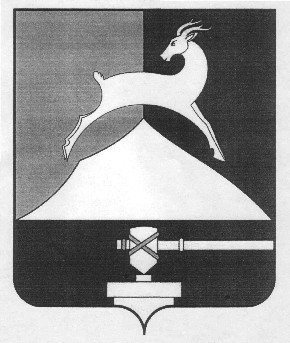                 А Д М И Н И С Т Р А Ц И Я             Усть-Катавского городского округа                                       Челябинской области456043 Челябинская область, г.Усть-Катав, ул.Ленина, 47а  	            телефон 2-62-34, факс (35167) 2-67-35                                                                   Главное управление по взаимодействию                                                                    с правоохранительными и военными                                                                    органами Челябинской  области..                                                                   454089, г. Челябинск, ул. Цвиллинга, 27       На Ваш запрос от 22.11.2011 г. № 11/5654 информирую, что в Усть=Катавском городском округе постановлением администрации  Усть=Катавского городского округа от 26.08.2011 г. создана «Межведомственная комиссия по вопросам противодействия проявлениям экстремизма на территории Усть-Катавского городского округа». В связи с отсутствием прецедентов  заседаний комиссии не проводилось. 4 марта 2011 года в актовом зале администрации был проведён «круглый стол» с представителями религиозных конфессий, политических партий, общественных организаций, лидерами молодёжных движений, руководителями силовых ведомств и прессы для обмена мнениями по вопросу «Предотвращение экстремизма на территории Усть-Катавского городского округа». Были выработаны рекомендации всем учреждениям и общественным организациям находящимся на территории округа по действиям предупреждения и профилактики появлений экстремизма.В настоящее время в администрации городского округа разрабатывается муниципальная целевая программа «По профилактике  терроризма и экстремизма на территории Усть-Катавского городского округа на период  2012- 2014 годы» - срок утверждения  IV квартал 2011 года.В управлении культуры и молодёжной политики и управлении образования администрации  Усть=Катавского городского округа приняты свои, более детальные, программы профилактики и противодействия проявлению экстремизма, учитывающие особенности образовательных программ и планов проведения различных мероприятий (копии программ и отчёты о  их исполнении прилагаются).Контент - фильтры, блокирующие доступ сотрудников к Интернет – ресурсам экстремисткой направленности в администрации не устанавливались из за отсутствия прецедентов проявлений сотрудниками действий экстремистского характера. Учитывая опыт проведения «цветных революций» и последние события в северной Африке, где экстремизм принял крайние формы, контроль и ограничение информации экстремистского характера должны выполнять спецслужбы и провайдеры предоставляющие услуги сотовой связи и сети Интернет.Первый заместитель главыУсть-Катавского городского округа	                                                   Пульдяев С.Н.Исп. Николаев В.В.(351-67) 2-61-51от «25» ноября 2011 г.                                                               исх. № 01-15/1813